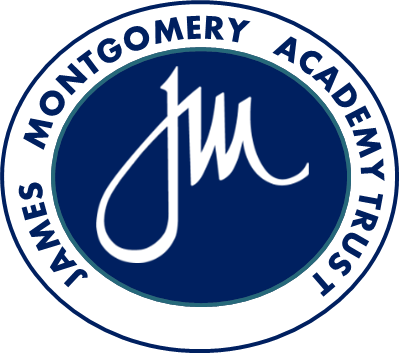 Administering Medication PolicyMarch 2018DATE FOR REVIEW: Nov 2019James Montgomery Academy TrustSigned:Ratified by Chair of Governors …………………………………..Date:  ……………………….Statement of intentThe James Montgomery Academy Trust (JMAT) will ensure that pupils with medical conditions receive appropriate care and support at JMAT schools, in order for them to have full access to education and remain healthy.This policy has been developed in line with the DfE’s guidance: ‘Supporting pupils at school with medical conditions’.The JMAT is committed to ensuring that parents/carers feel confident that we will provide effective support for their child’s medical condition, and make the pupil feel safe whilst at school. Legal frameworkThis policy complies with the following legislation, including, but not limited to:The Education Act 2011The Children Act 1989The Equality Act 2010This policy has consideration for, and is compliant with the following statutory guidance:The Children and Families Act 2014DfE ‘Supporting pupils at school with medical conditions’ 2015DfE ‘Working together to safeguard children’ 2015The JMAT will implement this policy in conjunction with our Safeguarding Policy, Health and Safety Policy, Behaviour Policies and Equality Policy.DefinitionsJames Montgomery Academy Trust makes the following definitions:“medication” as any prescribed or over the counter medicine.“prescription medication” as any drug or device prescribed by a doctor.a “staff member” as any member of staff employed at the school, including teachers.For the purpose of this policy, “medication” will be used to describe all types of medicine. Key roles and responsibilitiesThe role of the Board of Directors/Local Governing Body (LGB)The Board of Governors/LGB has overall responsibility for the implementation of the Administering Medication Policy and procedures of the JMAT and its schools.The Board of Governors/LGB has overall responsibility of ensuring that the Administering Medication Policy, as written, does not discriminate on any grounds, including but not limited to: ethnicity/national origin, culture, religion, gender, disability or sexual orientation.The Board of Governors/LGB is responsible for handling complaints regarding this policy, as outlined in the JMAT’s Complaints Policy. The Board of Governors/LGB is responsible for ensuring the correct level of insurance is in place for the administration of medication.The Board of Governors/LGB is responsible for ensuring that members of staff who provide support to pupils with medical conditions are suitably trained and have access to information needed. The Board of Governors/LGB is responsible for ensuring that relevant health and social care professionals are consulted in order to guarantee that the needs of pupils with medical conditions are properly supported. The Board of Governors/LGB will manage any complaints or concerns regarding the support provided or administration of medicine using the JMAT’s Complaints Policy. Headteacher:The headteacher/head of school is responsible for the day-to-day implementation and management of the Administering Medication Policy and relevant procedures of the school.The headteacher/head of school is responsible for ensuring that appropriate training is undertaken by staff members administering medication. The headteacher/head of school is responsible for ensuring that staff members understand the local emergency services’ cover arrangements and that the correct information is provided for the navigation system. The headteacher/head of school (in consultation with school nurse if appropriate) is responsible for ensuring that all necessary risk assessments are carried out regarding the administration of medication, including for school trips and external activities.In the case of staff absence, the headteacher/head of school is responsible for organising another appropriately trained individual to take over the role of administering medication. Staff:Staff, including teachers, support staff and volunteers, are responsible for following the policy and for ensuring pupils do so also.Staff, including teachers, support staff and volunteers, are responsible for implementing the agreed policy fairly and consistently.If a pupil is sent to hospital, at least one member of staff will accompany the pupil until their parent/carer has arrived. Parents/carers:Parents/carers are expected to keep the school informed about any changes to their child/children’s health.Parents/carers are expected to complete a medication administration form (Appendix 1) prior to bringing medication into school.Parents/carers are expected to discuss medications with their child/children prior to requesting that a staff member administers the medication.NBIt is both staff members’ and pupils’ responsibility to understand what action to take in general terms during a possible medical emergency, such as raising the alarm with the school nurse or other members of staff.Training of staffTeachers and support staff will receive regular and on-going training as part of their development.The headteacher/head of school will ensure that a sufficient number of staff are suitably trained in administering medication, for example Epi-pen training. All relevant staff will be made aware of a pupil’s medical condition.The headteacher/head of school will ensure that supply teachers are appropriately briefed regarding pupils’ medical conditions.   A first aid certificate does not constitute appropriate training in supporting children with medical conditions. The LGB will provide staff members with opportunities and details of CPD. The JMAT and its schools will provide whole-school awareness training where appropriate, so that all staff are aware of the Administering Medication Policy and understand their role in implementing the policy.MedicationOnly prescribed medication will be administered to children.  Calpol and other non-prescribed medicationwill not be administered without a prescription.The medication should be as dispensed, in the original container and must be clearly labelled with: name of childname of medicationstrength of medication how much to give i.e. dose when it should be given length of treatment /stop date, where appropriate any other instructions expiry date (where there is no expiry date the medication should have been dispensed within the last 6 months) NB: The label “To be taken as directed” does not provide sufficient information. Precise information must be supplied.Prior to staff members administering any medication, the parents/carers of the pupil must complete and sign a medication administration form (appendix 1).No pupil will be given medicines without written parental consent.Medicines must be only given to the child named on the prescription/label.Medicines which do not meet these criteria will not be administered, with the exception of insulin which is acceptable to use if it is in date but in a different container, such as an insulin pen.Before administering medication the member of staff should check:• the child’s identity • that there is written consent from a parent/carer • that the medication name and strength and dose instructions match the details on the consent form • that the name on the medication label is that of the child being given the medication • that the medication to be given is in date • that the child has not already been given the medicationWhen medicines are no longer required, they will be returned to the parents/carers of the pupil.Medication will be stored safely either in the school office or refrigerated if required. In the event of a school trip or activity which involves leaving the school premises, medicines and devices, such as insulin pens and asthma inhalers, will be readily available to staff and pupils. Staff members have the right to refuse to administer medication. If a class teacher does refuse, the headteacher/head of school will delegate the responsibility to another staff member.Any medications that run out of date or are left over at the end of the course will be returned to the pupil’s parent/carer.  Written records will be kept for any medication administered to pupils.Where appropriate, pupils will be encouraged to take their own medication (e.g asthma inhaler) under the supervision of a teacher.Parents/carers will be consulted before a pupil is given approval to be responsible for their own medication e.g. asthma inhaler. These arrangements will be reflected in their individual healthcare plan (IHCP). If a pupil refuses to take their medication, staff will not force them to do so, but will follow the procedure agreed upon in their IHCP and parents/carers will be informed so that alternative options can be considered. The JMAT and its schools cannot be held responsible for side effects which occur when medication is taken correctly.Individual healthcare plans For chronic or long-term conditions and disabilities, an IHCP will be developed in liaison with the pupil, parents/carers, headteacher/head of school, special educational needs coordinator (SENCO) and medical professionals (see ‘Supporting pupils with medical conditions policy’ for full details).Monitoring and reviewThis policy is reviewed annually by the DSL and the Safeguarding Director.Any changes made to this policy by the above will be communicated to all members of staff.  The policy is available for public view on the JMAT website.All members of staff are required to familiarise themselves with all processes and procedures outlined in this policy as part of their induction programme.The next scheduled review date for this policy is March 2019.Appendix 1WATH CENTRAL PRIMARY SCHOOLMedication Consent FormI give my permission for my child _________________________________to receive __________________________________________  (name of medicine)Prescribed MedicationThis will need to be given _____________ time/s a day at _____________________Or When necessary with reference to Individual Health Care Plan.Use by date for medicine ___________________Signed __________________________Dated __________________________Please note:Only prescribed medicines will be administered by school staff.  Calpol and other non-prescribedmedicines will require a prescription if they are to be administered to children.